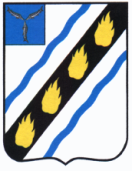 МУНИЦИПАЛЬНОЕ СОБРАНИЕСОВЕТСКОГО МУНИЦИПАЛЬНОГО РАЙОНА САРАТОВСКОЙ ОБЛАСТИ
РЕШЕНИЕот 29.03.2023 № 626р.п. СтепноеО внесении изменений в решениеМуниципального Собрания Советского	муниципального района от 27.04.2022 № 480На основании протеста прокуратуры Советского района от 28.02.2023     № 20-14-2023, руководствуясь Федеральным законом от 06.10.2003 № 131-ФЗ                              «Об общих принципах организации местного самоуправления в Российской Федерации», Гражданским кодексом Российской Федерации, Федеральным законом от 03.11.2006 № 174-ФЗ «Об автономных учреждениях», Федеральным законом от 12.01.1996 № 7-ФЗ «О некоммерческих организациях», Федеральным законом от 26.07.2006 № 135-ФЗ «О защите конкуренции», Федеральным законом от 21.12.2001 № 178-ФЗ «О приватизации государственного и муниципального имущества», Приказом Федеральной антимонопольной службы от 10.02.2010 № 67 «О порядке проведения конкурсов или аукционов на право заключения договоров аренды, договоров безвозмездного пользования, договоров доверительного управления имуществом, иных договоров,  предусматривающих переход прав владения и (или) пользования в отношении государственного или муниципального имущества, и перечне видов имущества, в отношении которого заключение указанных договоров может осуществляться путем проведения торгов в форме конкурса», Положением «О порядке управления и распоряжения имуществом, находящимся в собственности Советского муниципального района», утвержденным решением Муниципального Собрания Советского муниципального района от 17.02.2021 № 321 (с изменениями от 24.02.2022       № 468), Муниципальное Собрание Советского муниципального района РЕШИЛО:1. Внести в приложение к решению Муниципального Собрания Советского муниципального района от 27.04.2022 № 480 «Об утверждении Положения о порядке передачи в оперативное управление, безвозмездное пользование, аренду и субаренду имущества, являющегося собственностью Советского муниципального района Саратовской области» следующие изменения:1.1. пункт 2.1. главы 2. дополнить подпунктами 16) и 17) следующего содержания:«16) адвокатским, нотариальным, торгово-промышленным палатам»;«17) в порядке, установленном главой 5 Федерального закона от 26.07.2006 № 135-ФЗ «О защите конкуренции».2. Настоящее решение вступает в силу со дня его официального опубликования (обнародования).Глава Советского муниципального района                                                                    С.В. ПименовПредседатель Муниципального Собрания Советского муниципального района                              С.В. Чубарых